Unit 1: Overview of Supply Network CollaborationSAP Supply Network Collaboration OverviewData Integration and System Landscape OverviewUnit 2: Purchase Order Collaboration with SAP SNCPurchase Order Process OverviewPurchase Order Processing: Process Demo  (if system is available)PO  Process. IntegrationUnit 3: Release Process with SAP SNCScheduling Agreement Release Process - OverviewRelease Processing: Process Demo (if system is available)Unit 4: ASN Processing in SAP SNCASN Processing OverviewProcess Demo: ASN processing (if system is available)Unit 5: Invoice Collaboration in SAP SNCInvoice Collaboration Process OverviewProcess Demo: Invoice Collaboration. (if system is available)Unit 6: Master DataMaster DataMaster Data IntegrationVisibility ConceptUnit 7: Supplier Managed Inventory Process (SMI)Supplier-Managed Inventory Process in SAP SNCProcess Demo: SMI Process (if system is available)Unit 8: Further Processes in SAP SNCDynamic ReplenishmentDelivery Control MonitorKanban Process with SAP SNCSNI Unit 9: Download / Upload CenterDownload / Upload CenterUnit 10: Alert Notification (SNC)Alert Notification in SAP SNCRelevant System Settings and Customizing for AlertNotificationProcess Demo: Alert NotificationUnit 11: Quality collaboration Process in SAP SNCQuality Collaboration OverviewWe are offering Instructor led online training with certified consultant. Demo will be conducted to your convenience call us @ 91 8790679998.Contact Information ;
SKYPE ID: adithyaelearning
Contact : +91 8790679998, 
EMAIL : adithyaelearning@gmail.com , 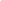 